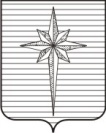 АДМИНИСТРАЦИЯ ЗАТО ЗВЁЗДНЫЙПОСТАНОВЛЕНИЕ09.10.2017  										         № 1265Об организации и проведении мониторинга численности работников муниципальных бюджетных учреждений ЗАТО Звёздный и оплаты их трудаНа основании письма Министерства финансов Пермского края от 21.09.2017 № СЭД-39-01-12-91 «О проведении апробации сбора статистических форм в РИС МКР по итогам 9 месяцев 2017» и в целях организации проведения мониторинга численности работников муниципальных бюджетных учреждений ЗАТО Звёздный и уровня оплаты их труда администрация ЗАТО Звёздный постановляет:1. Определить администрацию ЗАТО Звёздный уполномоченным органом муниципального образования ЗАТО Звёздный, ответственным за организацию работы по проведению мониторинга численности работников муниципальных бюджетных учреждений ЗАТО Звёздный и уровня оплаты их труда в региональной информационной системе мониторинга комплексного развития Пермского края.2. Утвердить прилагаемый Перечень главных распорядителей бюджетных средств муниципального образования ЗАТО Звёздный, обеспечивающих согласование сведений в подсистеме мониторинга оплаты труда работников бюджетной сферы региональной информационной системы мониторинга комплексного развития Пермского края и муниципальных бюджетных учреждений ЗАТО Звёздный, представляющих сведения по формам статистической отчётности в подсистему мониторинга оплаты труда работников бюджетной сферы региональной информационной системы мониторинга комплексного развития Пермского края.3. Муниципальным бюджетным учреждениям ЗАТО Звёздный своевременно вносить сведения по формам статистической отчётности в подсистему мониторинга оплаты труда работников бюджетной сферы региональной информационной системы мониторинга комплексного развития Пермского края.4. Финансовому отделу администрации ЗАТО Звёздный направить настоящее постановление не позднее 3 рабочих дней со дня вступления постановления в силу в Министерство информационного развития и связи Пермского края.5. Опубликовать (обнародовать) настоящее постановление установленным порядком в информационном бюллетене ЗАТО Звёздный «Вестник Звёздного».6. Настоящее постановление вступает в силу после дня его официального опубликования.7. Контроль за исполнением постановления возложить на заместителя главы администрации ЗАТО Звёздный по финансовым вопросам, руководителя финансового отдела администрации ЗАТО Звёздный Солдатченко А.Н.И.о. главы администрации ЗАТО Звёздный                                       Т.П. ЮдинаУТВЕРЖДЁН постановлением администрации ЗАТО Звёздный от 09.10.2017 № 1265Перечень главных распорядителей бюджетных средств муниципального образования ЗАТО Звёздный, обеспечивающих согласование сведений в подсистеме мониторинга оплаты труда работников бюджетной сферы региональной информационной системы мониторинга комплексного развития Пермского края и муниципальных бюджетных учреждений ЗАТО Звёздный, представляющих сведения по формам статистической отчётности в подсистему мониторинга оплаты труда работников бюджетной сферы региональной информационной системы мониторинга комплексного развития Пермского края№ ппГлавные распорядители бюджетных средств муниципального образования ЗАТО Звёздный, ответственные за согласование статистических форм №№ ЗП - культура, ЗП - образование, П - 4 муниципальных бюджетных учреждений ЗАТО Звёздный в РИС МКР, а также за обеспечение своевременного внесения сведений по формам статистической отчётности муниципальными бюджетными учреждениями ЗАТО Звёздный в региональную информационную систему мониторинга комплексного развития Пермского краяГлавные распорядители бюджетных средств муниципального образования ЗАТО Звёздный, ответственные за согласование статистических форм №№ ЗП - культура, ЗП - образование, П - 4 муниципальных бюджетных учреждений ЗАТО Звёздный в РИС МКР, а также за обеспечение своевременного внесения сведений по формам статистической отчётности муниципальными бюджетными учреждениями ЗАТО Звёздный в региональную информационную систему мониторинга комплексного развития Пермского краяМуниципальные бюджетные учреждения ЗАТО Звёздный, представляющие статистические формы №№ ЗП - культура, ЗП - образование, П - 4 в региональную информационную систему мониторинга комплексного развития Пермского краяМуниципальные бюджетные учреждения ЗАТО Звёздный, представляющие статистические формы №№ ЗП - культура, ЗП - образование, П - 4 в региональную информационную систему мониторинга комплексного развития Пермского края№ ппПолное наименование главных распорядителей бюджетных средствИННПолное наименование муниципальных бюджетных учрежденийИНН1.Администрация закрытого административно-территориального образования Звёздный Пермского края5904103175Муниципальное бюджетное дошкольное образовательное учреждение Центр развития ребёнка детский сад «Радуга» ЗАТО Звёздный Пермского края59040825422.Муниципальное бюджетное дошкольное образовательное учреждение «Детский сад № 4»59041014813.Муниципальное бюджетное дошкольное образовательное учреждение детский сад «Звёздочка»59041011144.Муниципальное бюджетное учреждение Начальная общеобразова-тельная школа ЗАТО Звёздный59041034185.Муниципальное бюджетное учреждение Средняя общеобразова-тельная школа ЗАТО Звёздный59041032006.Муниципальное бюджетное учреждение дополнительного образования Центр детского творчества «Звёздный» ЗАТО Звёздный Пермского края59040827047.Муниципальное бюджетное учреждение дополнительного образования Детско–юношеская спортивная школа «Олимп» ЗАТО Звёздный Пермского края59040826558.Муниципальное бюджетное учреждение дополнительного образования «Детская школа искусств ЗАТО Звёздный»59040827119.Муниципальное бюджетное учреждение культуры «Дворец культуры ЗАТО Звёздный»590411419110.Муниципальное бюджетное учреждение культуры «Городская библиотека ЗАТО Звёздный»5904082687